Accessing Naviance Student via Phone or Tablet Naviance Student, while not an app available for download, can be added to a phone or tablet as an icon. Naviance is a mobile-friendly website and has a responsive design, meaning that it will change size to fit on the device screen. Adding a shortcut icon to your home screen makes Naviance Student easy to access in the future. The instructions below are how the icon can be added on an iPhone or iPad.From the device, use the Safari icon to enter in your school's Naviance URL.From the login page, select the Share icon.Select Add to Home Screen.Use the first line to update the name that will display below the icon.Click Add.The icon is added to your device home screen for easy access to the login page.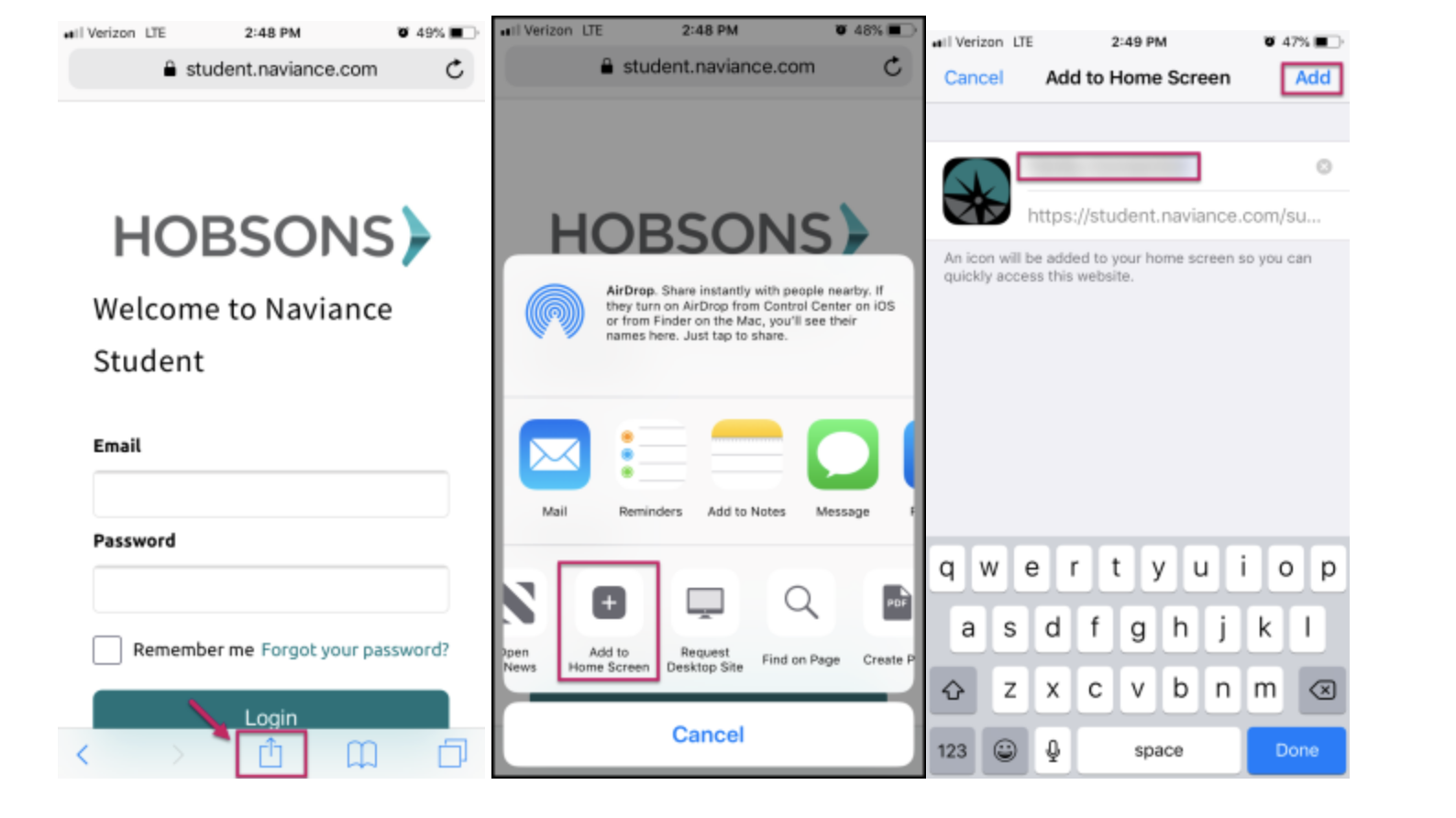 